Tarea 3: Descubramos la estadísticaFicha 4: Nociones fundamentalesHe aquí las nociones fundamentales de la Estadística:DEFINICIÓNLa Estadística desempeña un papel importante en áreas tales como la economía, el comportamiento social, los sondeos de opinión, los experimentos científicos...En este Proyecto no vamos a manejar grandes cantidades de datos (es por ello que los resultados que obtendremos no serán especialmente interesantes), pero creemos que los ejemplos serán lo bastante ilustrativos.Trabajo en parejas y en grupo-clase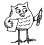 Llevemos a cabo un poco de estadística manual en nuestra aula. Haced la siguiente encuesta a mano alzada al resto de compañeros de la clase y rellenad la tabla siguiente (algún voluntario puede preguntar las siguientes dos preguntas y hacer el recuento):¿Cuántas lenguas habláis tú y tus compañeros?¿Cuántas lenguas se hablan en tu familia y en las de tus compañeros?Después de un rápido análisis de resultados, podemos intentar describir nuestra clase desde un punto de vista LINGÜÍSTICO.En parejas, intentad responder a las siguientes preguntas con “sí”, “no” o “no tenemos suficientes datos”.¿Nuestra clase es plurilingüe?¿Nuestras familias son monolingües, bilingües, plurilingües?¿Qué lengua es la predominante a parte la L1 más común?¿Los estudiantes emplean normalmente las lenguas de su familia?¿Qué opináis sobre este tipo de estudios? ¿Son precisos? Reflexionad sobre ello. Rellenad la siguiente tabla con vuestras ideas. Para empezar, aquí tenéis una pequeña ayuda:Seguramente una de las conclusiones a las que habréis llegado es que la estadística es una buena manera de describir situaciones, de dar una idea de conjunto (con más o menos detalle) a partir de grandes cantidades de datos e información.Una estadística es un conjunto de datos cuantitativos sobre una materia, generalmente recopilados con el propósito de comparar el rendimiento de determinados organismos así como hacer públicos ciertos datos de interés, los cuales pueden ser analizados mediante un abanico de métodos estadísticos.Adaptado del Oxford Concise Dictionary of MathematicsLenguas que hablas túLenguas habladas en tu familia112233Más de 3Más de 3VentajasDesventajasAspectos a mejorar